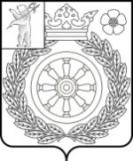 МУНИЦИПАЛЬНЫЙ СОВЕТ ВЕЛИКОСЕЛЬСКОГО СЕЛЬСКОГО ПОСЕЛЕНИЯРЕШЕНИЕот 25.08.2020                                                                                                            № 20Об исполнении бюджета Великосельскогосельского поселения за 1 полугодие 2020 года.Заслушав информацию об исполнении бюджета Великосельского сельского поселения за 1 полугодие 2020 года, Муниципальный Совет Великосельского сельского поселения отмечает, что исполнение бюджета осуществлялось с соответствии с решением Муниципального Совета Великосельского сельского поселения  № 23 от 23.12.2019 г. «О  бюджете Великосельского сельского поселения  на 2020 год и на  плановый период  2021 и  2022  год.За 1 полугодие 2020 года в доходы бюджета Великосельского сельского поселения поступили средства в сумме 11 366 696,4 рублей или 36% к утвержденному годовому плану. Основными поступлениями в бюджет стали: налог на доходы физических лиц 261 302,98  рублей или 43,8% к утвержденному годовому плану, акцизы 887 860,61 или 40,7 % к утвержденному годовому плану, земельный налог 1 206 942,50 рубля или 26,8% к утвержденному годовому плану, налог на имущество физических лиц  – 52 234,38 рублей  или 13% годового плана, единый сельхозналог составили 1 350 руб. Поступление налоговых и неналоговых доходов составило за 1 полугодие 2020 года 2 502 369,67 или 31,8% к утвержденному годовому плану. Безвозмездные поступления составили 8 864 326,73 рублей или 37,4% от утвержденного годового плана. Исполнение расходной части бюджета Великосельского сельского поселения за 1 полугодие 2020 года составило 11 252 906,77 рублей или 34,5% к утвержденному годовому плану. Дефицит бюджета за 1 полугодие 2020 года составил 1 065 814,35 рублей и был профинансирован остатками прошлого года.Муниципальный совет Великосельского сельского поселения РЕШИЛ:1. Информацию об исполнении бюджета Великосельского сельского       поселения за 1 полугодие 2020 года принять к сведению (приложения 1 – 8).2.Администрации Великосельского сельского поселения принять неотложные меры по выполнению плана поступления доходов в 3 квартале 2020г. 3. Опубликовать настоящее решение в газете «Гаврилов-Ямский вестник» и на официальном сайте Администрации Великосельского сельского поселения.  4. Решение вступает в силу с момента официального опубликования.Глава Великосельскогосельского поселения					              	   В.И. ВодопьяновПредседатель Муниципального совета Великосельскогосельского поселения            				                               Б.Е.Мошкин